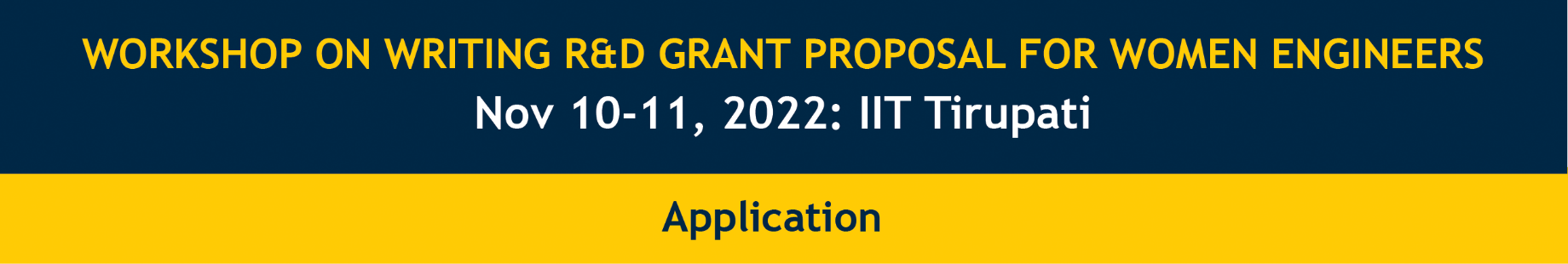 Date:									Signature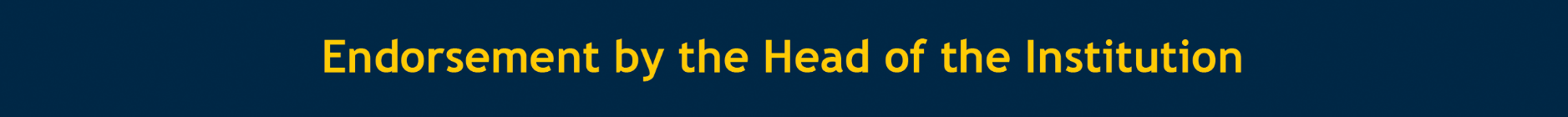 Certified that Dr (Ms) ………………………………………………………………………, is working in this Institute as …………………………………………………………………………. If selected for the above Workshop, she will be deputed to attend the same. The Institute will bear the cost of her travel for visiting Tirupati for this purpose.Date:									Name and Signature of
								Head of the Institution with stamp
                                 					Tel/Mobile No.: ......................
								Email ID: ..............................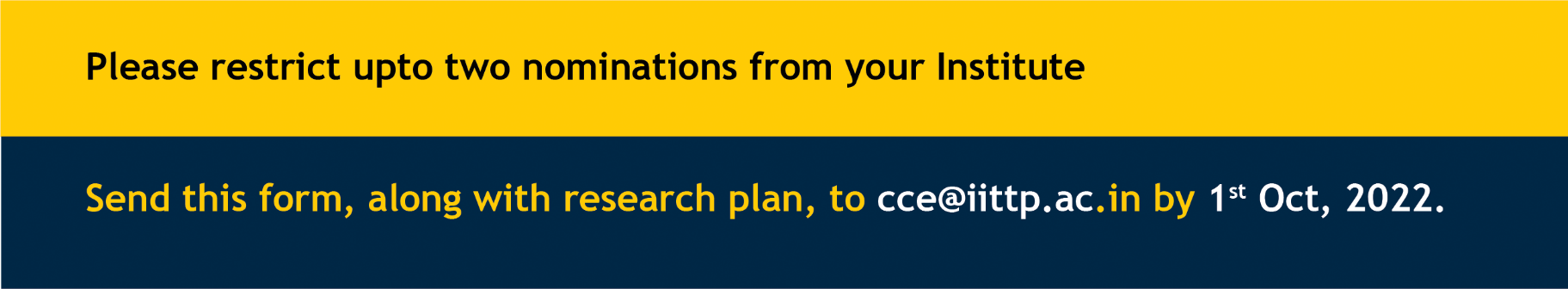 1.Name of Applicant in full2.Date of Birth/Age as on 1.10.20223.Designation, Department, Institute, with address, Mobile No. and Email4.Educational QualificationsEducational Qualifications4.Degree with Branch/specializationCollege, University, Place, Year of passinga. BE/BTechb. ME/MTechc. PhD5.Experience:Experience:5.Institute and placeDesignation, Duration (from—to)a.b.c.6.Area(s) of Expertise (upto 3 topics):7.List most significant papers (upto 10) published in reputed journals:List names of Authors, Title of Paper, Name of Journal,Issue No.,Vol No.,Page No.s,Year,etc.8. Did you implement or have any ongoing or apply for sponsored R&D Project? If yes, mention title of project, month/year applied, name of funding agency, date of sanction, duration, present status, etc.9.Furnish brief on proposed research plan (200 words)Attach in a separate A-4 sheet